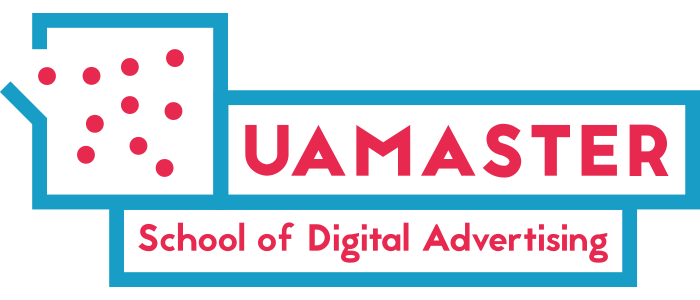 Розклад занять з 22 червняКурс «Веб-аналітика» Номер заняттяЧасЗаняттяВикладач22.06.2021(вівторок)18.30-21.15Вступне заняттяЄ. Шевченко24.06.2021(четвер)18.30-21.15Основи веб-аналітикиМ. Гапчук29.06.2021(вівторок)18.30-21.15Налаштування збору даних на сайтахМ. Гапчук01.07.2021(четвер)18.30-21.15Можливості та огляд Google Analytics для аналізу трафікуА. Липський06.07.2021(вівторок)18.30-21.15Поглиблений аналіз за допомогою Google AnalyticsЄ. Шевченко08.07.2021(четвер)18.30-21.15Проведення A/B тестів на сайті для підвищення конверсіїА. Охрей 13.07.2021(вівторок)18.30-21.15Розширені можливості Google Tag ManagerМ. Гапчук15.07.2021(четвер)18.30-21.15Проблема семплування і робота з Google Analytics APIА. Липський20.07.2021(вівторок)18.30-21.15Налаштування електронної торгівлі в  Google Analytics М. Гапчук 22.07.2021(четвер)18.30-21.15Імпорт даних в Google AnalyticsА. Липський27.07.2021 (вівторок)18.30-21.15Інструменти і засоби візуалізації даних за допомогою Power BI та ін. сервісівА.Липський29.07.2021(четвер)18.30-21.15Огляд Google Data StudioА. Охрей03.08.2021(вівторок)18.30-21.15Огляд просунутих підходів в аналізі даних. Фінальне тестуванняА. Липський